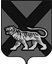 ТЕРРИТОРИАЛЬНАЯ ИЗБИРАТЕЛЬНАЯ КОМИССИЯ ХАНКАЙСКОГО РАЙОНАР Е Ш Е Н И ЕВ соответствии со статьями 26, 27, 67 и 68 Избирательного кодекса Приморского края, руководствуясь решением Избирательной комиссии Приморского края от 11.06.2021 № 271/1830 «Об утверждении Инструкции о порядке открытия и ведения счетов, учета, отчетности и перечисления денежных средств, выделенных из краевого бюджета и бюджетов муниципальных образований избирательным комиссиям, комиссиям референдума, комиссиям по отзыву», решением Избирательной комиссии Приморского края от 07.08.2021 № 302/2080 «О дополнительном выделении средств краевого бюджета, выделенных Избирательной комиссии Приморского края на подготовку и проведение выборов депутатов Законодательного Собрания Приморского края, назначенных на 19 сентября 2021 года», территориальная избирательная комиссия Ханкайского районаРЕШИЛА:1. Внести изменение в приложение к решению территориальной избирательной комиссии Ханкайского района от 27.07.2021 № 10/47 «О распределении средств краевого бюджета, выделенных территориальной избирательной комиссии Ханкайского района на подготовку и проведение выборов депутатов Законодательного Собрания Приморского края», изложив его в новой редакции (прилагается).2. Направить настоящее решение в Избирательную комиссию Приморского края.         12.08.2021с. Камень-Рыболов№ 15/69О внесении изменения в приложение к решению территориальной избирательной комиссии Ханкайского района от  27.07.2021 № 10/47 «О распределении средств краевого бюджета, выделенных территориальной избирательной комиссии Ханкайского района на подготовку и проведение выборов депутатов Законодательного Собрания Приморского края»Председатель комиссииО.В. ГурулеваСекретарь комиссииМ.В. Герасименко